ST JOSEPH’S CATHOLIC PRIMARY SCHOOL – MODERN FOREIGN LANGUAGES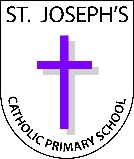 Key stage 2 - National Curriculum Aims 
The national curriculum for languages aims to ensure that all pupils: understand and respond to spoken and written language from a variety of authentic sourcesspeak with increasing confidence, fluency and spontaneity, finding ways of communicating what they want to say, including through discussion and asking questions, and continually improving the accuracy of their pronunciation and intonationcan write at varying length, for different purposes and audiences, using the variety of grammatical structures that they have learntdiscover and develop an appreciation of a range of writing in the language studied. 
Subject Content Teaching may be of any modern or ancient foreign language and should focus on enabling pupils to make substantial progress in one language. The teaching should provide an appropriate balance of spoken and written language and should lay the foundations for further foreign language teaching at key stage 3. It should enable pupils to understand and communicate ideas, facts and feelings in speech and writing, focused on familiar and routine matters, using their knowledge of phonology, grammatical structures, and vocabulary. The focus of study in modern languages will be on practical communication.Pupils should be taught to: listen attentively to spoken language and show understanding by joining in and responding explore the patterns and sounds of language through songs and rhymes and link the spelling, sound and meaning of words engage in conversations; ask and answer questions; express opinions and respond to those of others; seek clarification and helpspeak in sentences, using familiar vocabulary, phrases and basic language structuresdevelop accurate pronunciation and intonation so that others understand when they are reading aloud or using familiar words and phrasespresent ideas and information orally to a range of audiencesread carefully and show understanding of words, phrases and simple writingappreciate stories, songs, poems and rhymes in the languagebroaden their vocabulary and develop their ability to understand new words that are introduced into familiar written material, including through using a dictionarywrite phrases from memory, and adapt these to create new sentences, to express ideas clearlydescribe people, places, things and actions orally and in writing understand basic grammar appropriate to the language being studied, including (where relevant): feminine, masculine and neuter forms and the conjugation of high-frequency verbs; key features and patterns of the language; how to apply these, for instance, to build sentences; and how these differ from or are similar to English.St Joseph’s Year 3 – Year 6 French Topic OverviewSt Joseph’s Year 3 – Year 6 French ObjectivesPhonics overviewLearning to read in a foreign language poses many challenges, especially as letters may make a new or different sound.  We use the Sue Cave Physical French phonics resources and are currently embedding this practice into the French topics to help students develop the ability to read new French words with accurate pronunciation.  This link between the sound of a word and the spelling of a word also helps to improve listening, speaking and comprehension skills.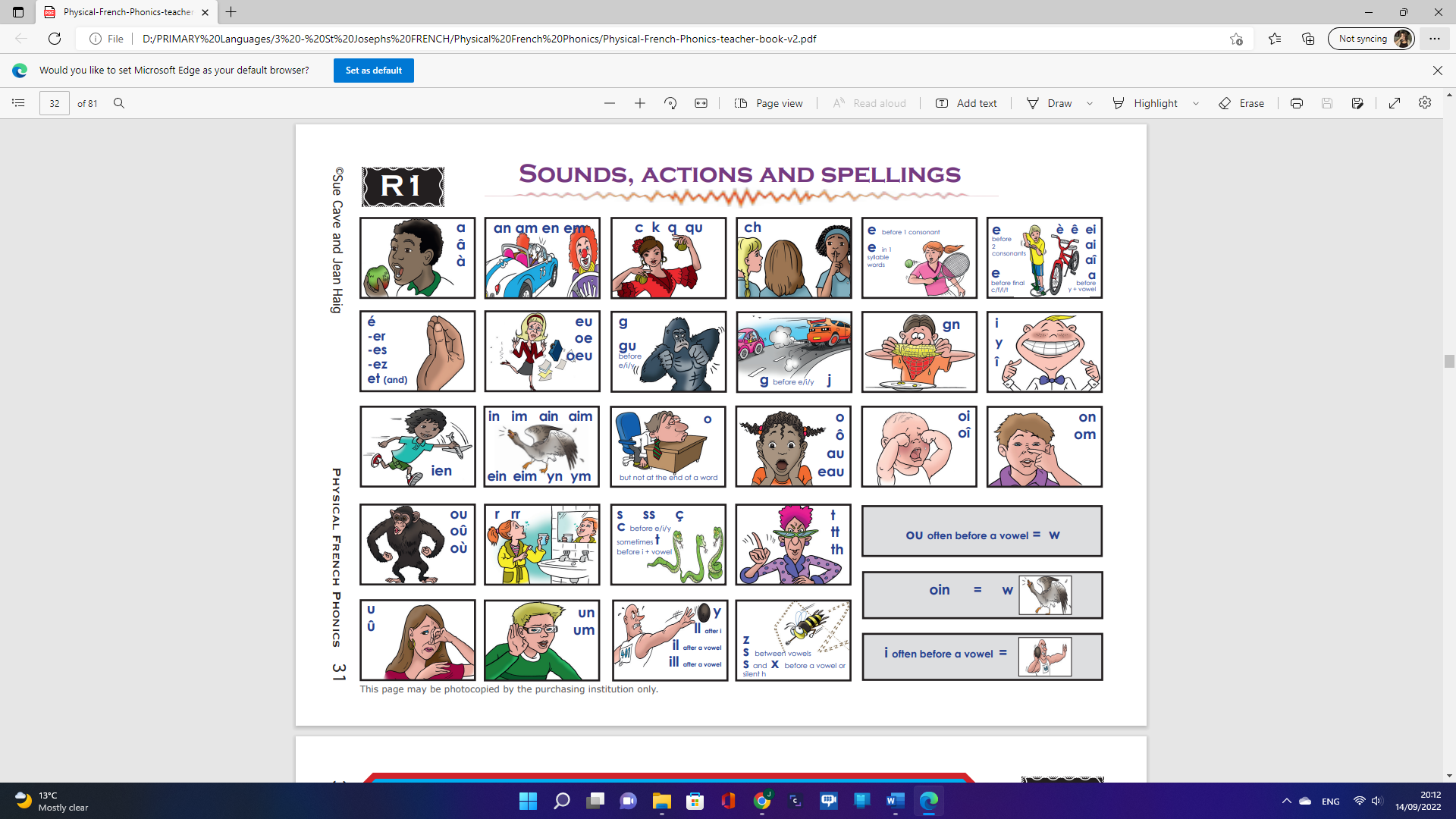 Grammar overviewBy the time students go to secondary school they are expected to know:That nouns have different genders in French (masculine, feminine and plural)How to use the definite articles (the – le/la/les) and indefinite articles (a – un/une/des)That adjectives have to agree with the gender of the noun, and this can affect their spelling (extra e or s)That adjectives have a different word order to English, some come before the noun, but most come after the nounThat most colour adjectives agree with the noun except for those derived from nouns (e.g. orange)Understand that verbs require different spelling conjugations depending on who you are referring toHow to form 1st person sentences using je (e.g. je m’appelle Mimi)How to form 2nd person questions using tu (e.g. Comment t’appelles tu?)How to form 3rd person sentences using il/elle (e.g. il est grand, elle est amustante)Some high frequency verbs e.g. aimer – to like, manger – to eat, penser - to thinkSome irregular verbs e.g. je suis – I am, il/elle est – he/she is, j’ai – I have, il/elle a – he/she hasThat plural nouns do not always end in an s (some end in x)That days of the week and months do not use capital lettersA selection of conjunctions and how to use conjunctions to build more complex sentencesHow to form a negative sentence (e.g. il y a… / il n’y a pas de…)How to form basic opinions and how to extend them with conjunctionsHow to use intensifiers to adapt adjectives e.g. très - very, assez - quite, beaucoup - a lotThat some words change their pronunciation because of the word that follows it (e.g. c’est + un = t must be pronounced)That French uses accents to adapt the sound of a letter and be able to use phonic knowledge when reading aloudA selection of question words and be able to use them with common learnt questions e.g. Comment ça va?Basic responses like yes/no, please/thank youThese grammar skills are developed throughout all of the topics studied from year 3 to year 6.  The grammar points and skills are often repeated in different contexts to help strengthen long-term recall and understanding.  With each new topic we build on prior grammar knowledge to help develop confidence and fluency.Scheme of work examplesAutumn Half Term 1 - Yr 3 French – Classroom Topic PlanAutumn Half Term 1 - Yr 3 French – Classroom Topic Knowledge Organiser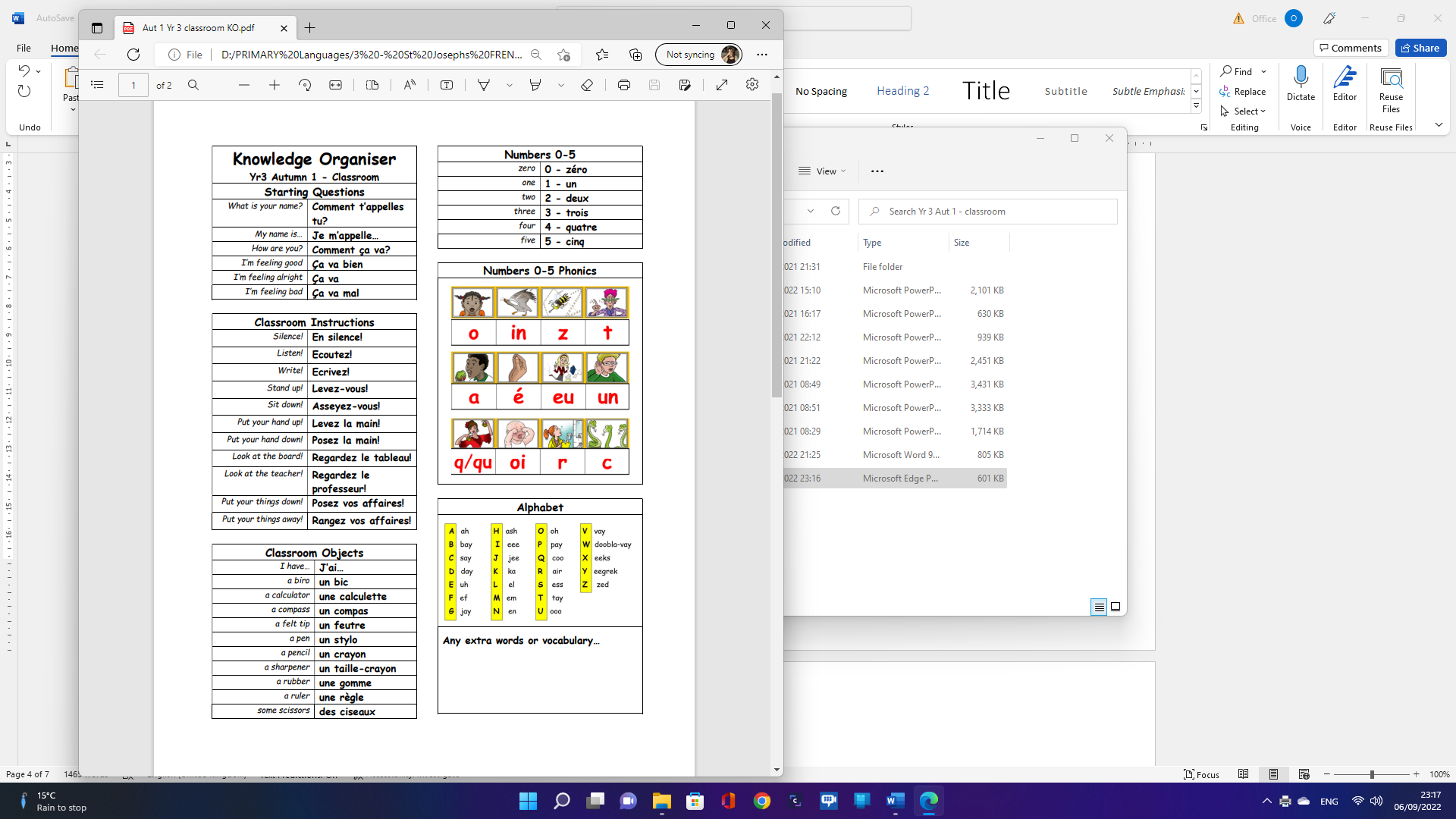 Autumn Half Term 1 - Yr 4 French – House Topic PlanAutumn Half Term 1 - Yr 4 French – House Topic Knowledge Organiser
Autumn Half Term 1 - Yr 5 French – School Topic Plan                                                                 Autumn Half Term 1 - Yr 5 French – School Topic Knowledge OrganiserAutumn Half Term 1 - Yr 6 French – Bedroom Furniture Topic PlanAutumn Half Term 1 - Yr 6 French – Bedroom Furniture Knowledge OrganiserAutumn 1Autumn 2Spring 1Spring 2Summer 1Summer 2Year 3Unit 1
My Classroom Classroom instructionsStationary itemsNumbers to 5Numbers to 10Unit 2
My Painting ColoursShapesNumbers to 10Unit 3
My BirthdayMonthsNumbers to 31Age Unit 4
My Family-  Family Members
- Age/Birthday
- Personality descriptionsUnit 5
My PetsAnimalsCounting and pluralsColoursPersonality descriptionsUnit 6
My Body Body partsColoursNumbersPhysical DescriptionsYear 4Unit 1
My house Types of HouseRooms in a house ColoursWho I live withOther adjectivesUnit 2
My FaceHair and eye colourVerb – I have3rd person - he/she hasParts of the facePhysical descriptionsUnit 3
My clothing ClothingColoursStyles/PatternsOpinionsVerb – I wantUnit 4
Our weather Types of weatherCompass PointsSeasonsClothing in different weatherUnit 5
My gardenFeatures e.g. grass, flowers etcColours Fruit and vegUnit 6
My food Fruit and other foodsDays of the weekNumbers Verb – eats and drinksYear 5Unit 1
My School Rooms in a schoolSchool subjectsOpinionsDays of the WeekTimeVerb – to preferUnit 2
My breaktimeActivities / gamesVerb – to play OpinionsDays of the weekUnit 3
My TownPlaces in townVerb – to goGiving/understanding directionsUnit 4
My LunchPlaces to eat in townVerb – to eat, to drink Food and drink menuOrdering – I would likeUnit 5
My cinema trip Genres of filmOpinions Verb – to watch I would like to watchTimeUnit 6
My Zoo trip Zoo animals Opinions Numbers, body parts and descriptionsVerb – I can e.g I can see Year 6Unit 1
My bedroom furnitureItems of furnitureColours, sizesPrepositionsRoom description with possession (my bed etc)Unit 2
French WW2- European countries
- The Occupation 
- French resistance
- Anne Frank Unit 3
My hobbies - Sports (to play / to do)
- Opinions
- Negatives
- Days of the weekUnit 4
My Daily routine- Daily routine
- Reflexive verbs
- Time
- Negatives Unit 5
My accident- Revise body parts 
- Past tense verbs e.g. I cut, I broke, I burnt etcUnit 6
My Holiday- Countries
- Verb – to go
- Infinitive verbs
- Opinions (would like to go)
- NegativesYr 3Yr 4Yr 5Yr 6Listen and show understanding of single words through physical or verbal response.Listen and show understanding of short phrases through physical or verbal responseListen and show understanding of more complex familiar phrases and sentences.Listen and show understanding of more complex sentences containing familiar words and unfamiliar words.Recognise a familiar question and respond with a simple rehearsed response.Ask and answer several simple and familiar questions with a rehearsed response.Ask and answer more complex familiar questions with a scaffold of responses; maybe asking for clarification and help.Engage in a short conversation using familiar questions and express opinions.Name objects and actions and link words with a connective in a simple rehearsed statement.Use familiar vocabulary to say simple sentences to give information using a language scaffoldUse familiar vocabulary to say more complex sentences such as presenting ideas using a language scaffold.Manipulate familiar language to present own ideas and information in more complex sentences.Read aloud individual familiar words using phonics knowledge and show understanding.Read aloud familiar short sentences using phonics knowledge and show understanding of simple familiar phrasesRead aloud more complex sentences using phonics knowledge and show understanding of familiar language.Read aloud using phonics knowledge and show understanding of a series of complex sentences using familiar language. Identify and use strategies for memorising new vocabulary.Identify and use strategies for memorising new vocabulary phrases.Identify and use strategies for memorising new vocabulary, phrases and grammar rules.Identify and use strategies for memorising new vocabulary, phrases and more complex grammar rules.Write and say simple familiar words to describe people, places, things and actions using a model.Write and say a simple phrase to describe people, places, things and actions using a language scaffold.Write and say a more complex sentence to describe people, places, things and actions using a language scaffold.Write and say a complex sentence manipulating familiar language, using a dictionary for new language.Write single familiar words from memory with understandable accuracy.Write simple familiar short phrases from memory with understandable accuracy.Write familiar complex sentences from memory with understandable accuracy.Write complex sentences from memory manipulating familiar vocabulary with understandable accuracy.Reading focus: using the knowledge of the sound of some letter strings, read aloud individual familiar words, read and show understanding of familiar single words.
Writing focus: identify and use strategies for memorising new vocabulary, write single familiar words from memory with understandable accuracy.
Speaking focus: recognise a familiar question and respond with a simple rehearsed response.
Listening focus: listen and show understanding of single words through physical response.Reading focus: using the knowledge of the sound of some letter strings, read aloud individual familiar words, read and show understanding of familiar single words.
Writing focus: identify and use strategies for memorising new vocabulary, write single familiar words from memory with understandable accuracy.
Speaking focus: recognise a familiar question and respond with a simple rehearsed response.
Listening focus: listen and show understanding of single words through physical response.Reading focus: using the knowledge of the sound of some letter strings, read aloud individual familiar words, read and show understanding of familiar single words.
Writing focus: identify and use strategies for memorising new vocabulary, write single familiar words from memory with understandable accuracy.
Speaking focus: recognise a familiar question and respond with a simple rehearsed response.
Listening focus: listen and show understanding of single words through physical response.Reading focus: using the knowledge of the sound of some letter strings, read aloud individual familiar words, read and show understanding of familiar single words.
Writing focus: identify and use strategies for memorising new vocabulary, write single familiar words from memory with understandable accuracy.
Speaking focus: recognise a familiar question and respond with a simple rehearsed response.
Listening focus: listen and show understanding of single words through physical response.Reading focus: using the knowledge of the sound of some letter strings, read aloud individual familiar words, read and show understanding of familiar single words.
Writing focus: identify and use strategies for memorising new vocabulary, write single familiar words from memory with understandable accuracy.
Speaking focus: recognise a familiar question and respond with a simple rehearsed response.
Listening focus: listen and show understanding of single words through physical response.Week  ObjectivesWALT:Key Vocab, Phonics focus Grammar PointsOutline of Lesson Activities (T&TA Focus)Plenary/Outcomes1Locate Francophonie countries on a world map Je m’appelleWhat do we know about French/France?Map of the world – running memory test (glue the flags or annotate)To be able to say one new fact about la Francophonie2recite the alphabet in FrenchVowel sounds French alphabet Army chantFrench Vowel sounds Practice spelling known English words with the French alphabetTo be able to use resources to spell words with the French alphabet3To understand and follow simple classroom instructions in FrenchClassroom Instructions (see Knowledge Organiser)
Imperative phrases 
[ay] sounds at the end of verbs
Vocabulary presentation and repetition gamesJacques a dit0s and Xs listening bingoDiscussion - how we might use the phrases in contextAble to match a physical response to a French classroom instruction4name a number of classroom stationary objectsJ’ai… (see Knowledge Organiser)Un and une – boy and girl wordsSilent letters - x in ciseaux, s in compas, n in crayonRevision of instructions vocab (reinforce throughout lesson)New vocab presentation and phonic focusRepetition gamesOs+Xs listening gameSpeaking task – pairs communicate which items you have in a complete sentenceTo be able to use J’ai in a sentence with good pronunciation5say the numbers 0 to 5 in FrenchZéro, un, deux, trois, quatre, cinqPhysical French phonics (f2) to ensure good pronunciationRevision of classroom stationary and examples of use with numbers in a sentenceVocab presentation and pronunciation predictionsPresentation of 12 phonic sounds with actions and picturesRepetition games as a class and in pairsPrediction of grapheme to phoneme linksCompetitive games to embed new phoneme-grapheme linkTo be able to count from 0-5 with good pronunciation6Use phonic knowledge to spell the numbers 0-5 accuratelyZéro, un, deux, trois, quatre, cinqPhysical French phonics (f2) to ensure sound spelling link and good pronunciationRevision of phonic sounds  and grapheme-phoneme linksPair games to embed graphemeUse of phonic picture prompts to spell the numbers correctlyPractice reading the numbers with correct pronunciationUse the numbers in a short sentenceTo be able to spell most of the numbers from 0-5 with good accuracy7 self-assess our listening and reading skills in an end of topic testTopic VocabularyPhysical French phonics (f2)Revision of different vocabulary sections within the topic, followed by a short vocab testRevision games (Blooket) to help embed vocab and phonics knowledgeTo have self-assessed our learning through a vocab testReading focus: read aloud familiar short sentences using knowledge of letter string sounds and observing silent letter rules, read and show understanding of simple familiar phrases and short sentences.Writing focus: write and say a simple phrase to describe people, places, things and actions using a language scaffold, use the correct form of the indefinite article in the singular, according to the gender of the noun, and in the plural. write simple familiar short phrases from memory with understandable accuracy.Speaking focus: ask and answer several simple and familiar questions with a rehearsed response, use familiar vocabulary to say simple sentences to give information using a language scaffold, demonstrate understanding of the position of the majority of adjectives.Listening focus: listen and show understanding of short phrases through physical response.Reading focus: read aloud familiar short sentences using knowledge of letter string sounds and observing silent letter rules, read and show understanding of simple familiar phrases and short sentences.Writing focus: write and say a simple phrase to describe people, places, things and actions using a language scaffold, use the correct form of the indefinite article in the singular, according to the gender of the noun, and in the plural. write simple familiar short phrases from memory with understandable accuracy.Speaking focus: ask and answer several simple and familiar questions with a rehearsed response, use familiar vocabulary to say simple sentences to give information using a language scaffold, demonstrate understanding of the position of the majority of adjectives.Listening focus: listen and show understanding of short phrases through physical response.Reading focus: read aloud familiar short sentences using knowledge of letter string sounds and observing silent letter rules, read and show understanding of simple familiar phrases and short sentences.Writing focus: write and say a simple phrase to describe people, places, things and actions using a language scaffold, use the correct form of the indefinite article in the singular, according to the gender of the noun, and in the plural. write simple familiar short phrases from memory with understandable accuracy.Speaking focus: ask and answer several simple and familiar questions with a rehearsed response, use familiar vocabulary to say simple sentences to give information using a language scaffold, demonstrate understanding of the position of the majority of adjectives.Listening focus: listen and show understanding of short phrases through physical response.Reading focus: read aloud familiar short sentences using knowledge of letter string sounds and observing silent letter rules, read and show understanding of simple familiar phrases and short sentences.Writing focus: write and say a simple phrase to describe people, places, things and actions using a language scaffold, use the correct form of the indefinite article in the singular, according to the gender of the noun, and in the plural. write simple familiar short phrases from memory with understandable accuracy.Speaking focus: ask and answer several simple and familiar questions with a rehearsed response, use familiar vocabulary to say simple sentences to give information using a language scaffold, demonstrate understanding of the position of the majority of adjectives.Listening focus: listen and show understanding of short phrases through physical response.Reading focus: read aloud familiar short sentences using knowledge of letter string sounds and observing silent letter rules, read and show understanding of simple familiar phrases and short sentences.Writing focus: write and say a simple phrase to describe people, places, things and actions using a language scaffold, use the correct form of the indefinite article in the singular, according to the gender of the noun, and in the plural. write simple familiar short phrases from memory with understandable accuracy.Speaking focus: ask and answer several simple and familiar questions with a rehearsed response, use familiar vocabulary to say simple sentences to give information using a language scaffold, demonstrate understanding of the position of the majority of adjectives.Listening focus: listen and show understanding of short phrases through physical response.WeekObjectivesWALT:Key Vocab, Grammar Points, 
Phonics focusOutline of lesson activities (T&TA Focus)Plenary/Outcomes1say and understand a number of rooms in a house in French10 rooms in a house (see KO)Il y a un/une (m/f)ER in grenier, manger É in entréeReading predictions to revise phonic patternsVocab repetition games and pair splat gamesOui/Non questioning using il y aWorksheet – matching vocabulary (wordsearch extension task)Os and Xs Bingo (ENG to FR) listening taskLine Bingo (FR to ENG) listening taskPair speaking task – Memory game with sentence starterWriting taskTo be able to create a complete sentence using ‘il y a’ and some rooms in a house2say and understand which rooms there are and are not in a houseDans ma maison il y a…
Il n’y a pas de…Il n’y a pas DEY in il y a/il n’y a pasVocab revision and repetition gamesVrai/Faux questioningGrammar point – Il n’y a pas deOs and Xs Bingo (FR to ENG) listening task with grammar ruleColour in il y a and il n’y a pas de in song lyricsSing song and add actions linked to key wordsClass speaking game – Bomb timer – sentences using grammar ruleListening task – taking notes for comprehensionWriting task – short sentences using grammar ruleTo be able to understand longer sentences using ‘il y a’ and ‘il n’y a pas de’ with some rooms in a house3describe the colour of a room with correct adjective word orderDans ma maison il y a…
il n’y a pas de…
Colours (see Knowledge Organiser)Colour adjective word orderR in orange, gris
R as a silent letter in vert, noirVocab revision and repetition gamesSing song with actions linked to key wordsPair speaking task – Bomb – revise ‘il n’y a pas de’ grammar rule Revise colour vocabulary, with phonic pointsPair speaking task – magic codeDiscuss colour adjective word orderReading task – read and  understand the sentences and colour the picture correctly in responseSpeaking task – create a sentence to describe the house picturedTo be able to understand longer sentences using some rooms in a house with colour adjectives4improve reading skills, when given a longer textAll topic vocabluaryColour adjective word order
Colour adjective spelling changesUsing phonics knowledge to read a word/phrase/sentence aloudRevision of rooms, il y a and colour vocabularyLook at text, read through with students reading some word/phrases/sentences aloud (phonic predictions)Identify different topic vocabulary, e.g. rooms (nouns), and highlight in different coloursPredict meaning of new vocab (unhighlighted) from contextTeacher questioning to ensure understanding of text as a wholePair listening task – line translations – which line is it?Pair reading task – find a word – which line is it on?Class listening task – Os and Xs line bingoTo be able to read full sentences aloud and use topic vocabulary and sentence structure knowledge to understand a longer text5create basic sentences to tell a story using the rooms in a houseIl y a quelquechose dans mon/ma… + room topic vocabularyPossessive pronouns - mon/ma for m/f roomsUsing phonic knowledge to read sentences with known vocabulary aloudRevision of rooms, il y a and colour vocabularyRead book ‘Maman!’Create a sentence structure from known vocabularyPair speaking task – slime bomb gameUse sentences to tell the story as a classCreate our own story board (cut and stick pictures)Write up sentences to match our storyboardTo be able to create a complete sentence using a room in a house with possessive pronouns6create longer sentences to tell a story using the rooms in a house and using a dictionary to research new vocabularyDans mon/ma… + room topic 
il y a…
Numbers to 10
New animal vocabularym/f un/une for words found in the dictionaryUsing grammar knowledge to create new sentencesRevision of rooms, il y a and colour vocabularyRe-read book ‘Maman!’Discuss which vocab we need to add detail to the story (animals)Practice using a French dictionary (online or paper version)Research story animal vocab and translate into FrenchCreate new sentence structure with animal and number vocabularyUse picture prompts to help tell the story in the correct order Perform the story as a class in French (aim to video)To perform the story as a class using new vocabulary and visual picture prompts7self-assess our listening and reading skills in an end of topic testTopic VocabularyAdjectives, word order, mon/ma Vocabulary phonicsRevision of different vocabulary sections within the topic, followed by a short vocab testRevision games (Blooket) to help embed vocab and grammar knowledgeTo have self-assessed our learning through a vocab testKnowledge Organiser
Yr4 Autumn 1 - HouseKnowledge Organiser
Yr4 Autumn 1 - HouseStarting QuestionsStarting QuestionsWhat is your name? Comment t’appelles tu?My name is… Je m’appelle…How are you? Comment ça va?I’m feeling goodÇa va bienI’m feeling alrightÇa va I’m feeling badÇa va malRooms in a houseRooms in a houseRooms in a houseIn my houseDans ma maisonDans ma maisonthere is ail y a un/uneil y a un/unethere is not any il n’y a pas de un/uneil n’y a pas de un/unea bathroomune salle de bainsune salle de bainsa bedroomune chambreune chambrea sitting roomun salonun salona dining roomune salle à mangerune salle à mangera kitchenune cuisineune cuisinean atticun grenierun greniera basementune caveune cavean entrance hallune entréeune entréea gardenun jardinun jardina garageun garageun garageColour AdjectivesColour AdjectivesColour Adjectiveswhitewhiteblanc(he)blackblacknoir(e)bluebluebleu(e)redredrougegreengreenvert(e)yellowyellowjauneorangeorangeorangepinkpinkrosegreygreygris(e)brownbrownmarronpurplepurpleviolet(te)a green bedrooma green bedroomune chambre vertea green sitting rooma green sitting roomun salon vertNumbers 1-10Numbers 1-10Numbers 1-10Numbers 1-10oneunsixsixtwodeuxsevenseptthreetroiseighthuitfourquatrenineneuffivecinqtendixStory PhrasesStory PhrasesIn my bedroomDans ma chambre In my sitting roomDans mon salonStory PhrasesStory Phrasesthere is / there areil y a there is ail y a un/unethere are someil y a desStory AnimalsStory Animalsa hippopotamusun crocodilea lionun liona giraffeune girafea crocodileun crocodilean elephantun éléphanta flamingoun flamanta bearun oursa pigun cochona monkeyun singea mouseune sourisa spiderune araignéeAny extra words or vocabulary…Reading focus: read aloud more complex sentences using knowledge of letter string sounds and observing silent letter rules, read and show understanding of a complex sentence using familiar language, use a bi-lingual dictionary to find the meaning of nouns in the plural, adjectives in agreement and conjugated verbs.
Writing focus: write and say a more complex sentence to describe people, places, things and actions using a language scaffold, write familiar complex sentences from memory with understandable accuracy, apply the rules of the agreement of adjectives in the singular and plural with some accuracy.
Speaking focus: ask and answer more complex familiar questions with a scaffold of responses; maybe asking for clarification and help, use familiar vocabulary to say more complex sentences, such as presenting ideas using a language scaffold, produce positive and negative sentences with high frequency verbs and pronouns.
Listening focus: listen and show understanding of more complex familiar phrases and sentences, follow the text of familiar rhymes and songs identifying the meaning of words, follow the simple text of a familiar song or story and sing or read aloud.Reading focus: read aloud more complex sentences using knowledge of letter string sounds and observing silent letter rules, read and show understanding of a complex sentence using familiar language, use a bi-lingual dictionary to find the meaning of nouns in the plural, adjectives in agreement and conjugated verbs.
Writing focus: write and say a more complex sentence to describe people, places, things and actions using a language scaffold, write familiar complex sentences from memory with understandable accuracy, apply the rules of the agreement of adjectives in the singular and plural with some accuracy.
Speaking focus: ask and answer more complex familiar questions with a scaffold of responses; maybe asking for clarification and help, use familiar vocabulary to say more complex sentences, such as presenting ideas using a language scaffold, produce positive and negative sentences with high frequency verbs and pronouns.
Listening focus: listen and show understanding of more complex familiar phrases and sentences, follow the text of familiar rhymes and songs identifying the meaning of words, follow the simple text of a familiar song or story and sing or read aloud.Reading focus: read aloud more complex sentences using knowledge of letter string sounds and observing silent letter rules, read and show understanding of a complex sentence using familiar language, use a bi-lingual dictionary to find the meaning of nouns in the plural, adjectives in agreement and conjugated verbs.
Writing focus: write and say a more complex sentence to describe people, places, things and actions using a language scaffold, write familiar complex sentences from memory with understandable accuracy, apply the rules of the agreement of adjectives in the singular and plural with some accuracy.
Speaking focus: ask and answer more complex familiar questions with a scaffold of responses; maybe asking for clarification and help, use familiar vocabulary to say more complex sentences, such as presenting ideas using a language scaffold, produce positive and negative sentences with high frequency verbs and pronouns.
Listening focus: listen and show understanding of more complex familiar phrases and sentences, follow the text of familiar rhymes and songs identifying the meaning of words, follow the simple text of a familiar song or story and sing or read aloud.Reading focus: read aloud more complex sentences using knowledge of letter string sounds and observing silent letter rules, read and show understanding of a complex sentence using familiar language, use a bi-lingual dictionary to find the meaning of nouns in the plural, adjectives in agreement and conjugated verbs.
Writing focus: write and say a more complex sentence to describe people, places, things and actions using a language scaffold, write familiar complex sentences from memory with understandable accuracy, apply the rules of the agreement of adjectives in the singular and plural with some accuracy.
Speaking focus: ask and answer more complex familiar questions with a scaffold of responses; maybe asking for clarification and help, use familiar vocabulary to say more complex sentences, such as presenting ideas using a language scaffold, produce positive and negative sentences with high frequency verbs and pronouns.
Listening focus: listen and show understanding of more complex familiar phrases and sentences, follow the text of familiar rhymes and songs identifying the meaning of words, follow the simple text of a familiar song or story and sing or read aloud.Reading focus: read aloud more complex sentences using knowledge of letter string sounds and observing silent letter rules, read and show understanding of a complex sentence using familiar language, use a bi-lingual dictionary to find the meaning of nouns in the plural, adjectives in agreement and conjugated verbs.
Writing focus: write and say a more complex sentence to describe people, places, things and actions using a language scaffold, write familiar complex sentences from memory with understandable accuracy, apply the rules of the agreement of adjectives in the singular and plural with some accuracy.
Speaking focus: ask and answer more complex familiar questions with a scaffold of responses; maybe asking for clarification and help, use familiar vocabulary to say more complex sentences, such as presenting ideas using a language scaffold, produce positive and negative sentences with high frequency verbs and pronouns.
Listening focus: listen and show understanding of more complex familiar phrases and sentences, follow the text of familiar rhymes and songs identifying the meaning of words, follow the simple text of a familiar song or story and sing or read aloud.WeekObjectivesWALT:Key Vocab, Grammar Points, 
Phonics focusOutline of lesson activities (T&TA Focus)Plenary/Outcomes1Say, understand and give an opinion on school subjectsSchool subjectsOpinion + le/la/lesSilent letter S and H
Correct pronunciation of i and é New vocab presentation, reading prediction (phonic pictures to support)Repetition gamesMatch pictures to vocabulary on worksheetListening task – Os and Xs ENG to FR and FR to ENGOpinions vocabulary – class speaking tasks – Bomb and class Os and XsPair speaking task – BattleshipsWhiteboard Whizzy Loop writing sentences Writing task - write down example sentence from Battleship gameTo be able to use the school subjects vocabulary in a short opinion sentence2Tell the time to the nearest quarter and say when a lesson starts/endsNumbers to 12, o’clock
Quarter past, half past, quarter to
Starts/endsOpinion + le/la/lesSilent letter S and H
Correct pronunciation of i and é Revise school subject vocabulary and practice opinionsIntroduce o’clock vocab with time on the hourSpeaking task – Bomb game to practice timeIntroduce quarter past, half past, quarter to, with songListening task – Os+Xs FR to ENG using time with qp/hp/qtReading task – worksheet matching written time to digital timeSpeaking task – play Os and Xs as a class and in pairsIntroduce starts/finishes vocabReading task – true of false statements for a timetableTo be able to recognise and understand the time on the hour and also with quarter past, half past, quarter to added3read a time table and say when we have a certain lessonLundi, mardi, mercredi etc
Starts at / finishes atHeure = f     Heures = fpl
commence/finit à Silent letter S and H
Correct pronunciation of iRevise school subject vocabulary and practice opinionsBlooket game to practice reading and translation skillsRevise telling time with quarter past, half past, quarter to, revise songBlooket game to practice reading and translation skillsRevise days of the weekBlooket game to practice reading and translation skillsIntroduce starts at and finishes at vocabRead statements in French and decide if true or false (using French school timetable) To be able to understand a timetable and sentences referring to that timetable 4use adjectives to give more detailed opinions of the school subjectsMa matière preferee est…
Je pense que c’est…
parce que c’est _____Heure = f     Heures = fpl
commence/finit à Silent letter S and H
Correct pronunciation of iRevise school subject vocabulary and practice basic opinionsIntoduce new phrase ‘My favourite subject is’Class listening and speaking task – Winner stays on splatBlooket game to reinforce vocabularyIntroduce adjectives to support opinions, phonic prediction of new vocabularyStudents translate using cognates and dictionary skillsLine bingo with the phrase ‘I think that its..’Pair speaking task – create the phrases circled on the boardBlooket game to reinforce and broaden new vocabulary Class speaking task – Word tennis to build longer sentencesGapfill writing exercise to create own opinion sentences.Pair speaking task – Battleship sentences To be able to say a more complex or detailed opinion about a school subject 5recognise topic vocabulary in a longer textAll topic vocabluaryOpinions + indef articles le/la/les
Parce que c’est + adjectives (without ending change)Using phonics knowledge to read a word/phrase/sentence aloudRevision of school subject, opinions and time vocabularyLook at text, read through with students reading some word/phrases/sentences aloud (phonic predictions)Identify different topic vocabulary, e.g. opinions, and highlight in different coloursPredict meaning of new vocab (unhighlighted) from contextTeacher questioning to ensure understanding of text as a wholePair listening task – line translations – which line is it?Pair reading task – find a word – which line is it on?Class listening task – Os and Xs line bingoTo be able to read new sentences aloud and use topic vocabulary and sentence structure knowledge to understand a large part of the text6write opinion sentences independently and then extend writing with support to create a paragraph about schoolAll topic vocabluaryOpinions + indef articles le/la/les
Parce que c’est + adjectives (without ending change)Using phonics knowledge to read a word/phrase/sentence aloudRevision of school subject, opinions and time vocabulary in last week’s reading textDiscuss sentence structure and paragraph content/formationVocab Challenge – use work in books find a selection of vocabulary and write out on colour coded rectanglesCut up paper stripsPractice using the colour order (red/orange/green/blue) to make simple sentencesNow look at conjunctions and other phrases that can pad out and link up simple sentences, write on other coloured stripsDiscuss punctuation and capital lettersGlue sentences in Wordsearch for students who finish earlyTo be able to construct a number of sentences on the topic of school subjects7 assess our learning throughout this topic, via a reading comprehension and translation taskAll topic vocabluaryAll topic grammarUsing phonics knowledge to read a word/phrase/sentence and recognise the vocabularyAssessment tasks explainedReading comprehension - 20 minutes maximum – read the text in French and answer the questions in EnglishTranslation task - 20 mins maximum – complete the challenges to the highest level possible (all students must complete bronze) – translate French paragraph into English Wordsearch and independent Blooket vocabluary games for students who finish earlyTo be able to complete a short assessment, using knowledge of topic vocabulary, grammar and sentence structureKnowledge Organiser
Yr5 Autumn 1 - SchoolKnowledge Organiser
Yr5 Autumn 1 - SchoolOpinionsOpinionsI like… J’aimeI don’t like…Je n’aime pas…I hate…Je déteste…I love…J’adore…I prefer…Je préfère…I think that…Je pense que…School subjectsSchool subjectsArtle dessinScienceles sciencesEnglishl’anglaisMathsles mathématiquesMusicla musiqueFrenchle françaisGeographyla géographieHistoryl’histoireP.E.l’éducation physiqueComputingl’informatiqueTimeTimeTimeTimeWhat time is it?What time is it?Quelle heure est-il ?Quelle heure est-il ?It is…It is…Il est…Il est…o’clocko’clockheure(s)heure(s)1 o’clockune 
heure2 o’clockdeux heures3 o’clocktrois heures4 o’clockquatre heures5 o’clockcinq heures6 o’clocksix 
heures7 o’clocksept heures8 o’clockhuit
heures9 o’clockneuf heures10 o’clockdix 
heures11 o’clockonze
heures12 o’clockdouze heuresmiddaymidimidnightminuit and a quarter 
(quarter past) and a quarter 
(quarter past)et quartet quartand a half 
(half past)and a half 
(half past)et demieet demieminus a quarter (quarter to)minus a quarter (quarter to)moins le quartmoins le quartThe Art lessonThe Art lessonLe cours de dessinLe cours de dessinThe Art lessonThe Art lessonLa leçon de dessinLa leçon de dessinBreak timeBreak timeLa recréationLa recréationLunch timeLunch timeL’heure du dînerL’heure du dînerLunchLunchLe déjeunerLe déjeunerstarts atstarts atcommence àcommence àfinishes atfinishes atfinit àfinit àthenthenpuispuisafterafteraprèsaprèsDays of the WeekDays of the WeekDays of the WeekDays of the WeekOn 
MondayLe lundiOn TuesdayLe mardiOn WednesdayLe mercrediOn ThursdayLe 
jeudiOn FridayLe vendrediOn SaturdayLe samediOn SundayLe dimancheNext weekLa semaine prochaineOn MondaysOn MondaysLes lundisLes lundisIn the morningIn the morningLe matinLe matinIn the afternoonIn the afternoonL’après midiL’après midiAdjectivesAdjectivesinterestingintéressantboringennuyeuxeasyfaciledifficultdifficilecreativecréatiffun/funny/amusingamusantrubbishnulsupersuperMy favourite subject is…My favourite subject is…Ma matière préférée c’est…Ma matière préférée c’est…I think that it is…I think that it is…Je pense que c’est…Je pense que c’est……because it is……because it is……parce que c’est……parce que c’est…Any extra words or vocabulary…Reading focus: understand the gist of an unfamiliar text using some familiar language, read and show understanding of a series of complex sentences using familiar language.
Writing focus: manipulate familiar language to present own ideas and information in more complex sentences, write and say a complex sentence manipulating familiar language, using a dictionary for new language, write complex sentences from memory manipulating familiar vocabulary with understandable accuracy, use the correct form of the definite article in singular and plural sentences.
Speaking focus: engage in a short conversation using familiar questions and express opinions, pronounce unfamiliar words in a sentence using knowledge of letter strings, liaison and silent letter rules.
Listening focus: listen and show understanding of more complex sentences containing familiar words and unfamiliar words.Reading focus: understand the gist of an unfamiliar text using some familiar language, read and show understanding of a series of complex sentences using familiar language.
Writing focus: manipulate familiar language to present own ideas and information in more complex sentences, write and say a complex sentence manipulating familiar language, using a dictionary for new language, write complex sentences from memory manipulating familiar vocabulary with understandable accuracy, use the correct form of the definite article in singular and plural sentences.
Speaking focus: engage in a short conversation using familiar questions and express opinions, pronounce unfamiliar words in a sentence using knowledge of letter strings, liaison and silent letter rules.
Listening focus: listen and show understanding of more complex sentences containing familiar words and unfamiliar words.Reading focus: understand the gist of an unfamiliar text using some familiar language, read and show understanding of a series of complex sentences using familiar language.
Writing focus: manipulate familiar language to present own ideas and information in more complex sentences, write and say a complex sentence manipulating familiar language, using a dictionary for new language, write complex sentences from memory manipulating familiar vocabulary with understandable accuracy, use the correct form of the definite article in singular and plural sentences.
Speaking focus: engage in a short conversation using familiar questions and express opinions, pronounce unfamiliar words in a sentence using knowledge of letter strings, liaison and silent letter rules.
Listening focus: listen and show understanding of more complex sentences containing familiar words and unfamiliar words.Reading focus: understand the gist of an unfamiliar text using some familiar language, read and show understanding of a series of complex sentences using familiar language.
Writing focus: manipulate familiar language to present own ideas and information in more complex sentences, write and say a complex sentence manipulating familiar language, using a dictionary for new language, write complex sentences from memory manipulating familiar vocabulary with understandable accuracy, use the correct form of the definite article in singular and plural sentences.
Speaking focus: engage in a short conversation using familiar questions and express opinions, pronounce unfamiliar words in a sentence using knowledge of letter strings, liaison and silent letter rules.
Listening focus: listen and show understanding of more complex sentences containing familiar words and unfamiliar words.Reading focus: understand the gist of an unfamiliar text using some familiar language, read and show understanding of a series of complex sentences using familiar language.
Writing focus: manipulate familiar language to present own ideas and information in more complex sentences, write and say a complex sentence manipulating familiar language, using a dictionary for new language, write complex sentences from memory manipulating familiar vocabulary with understandable accuracy, use the correct form of the definite article in singular and plural sentences.
Speaking focus: engage in a short conversation using familiar questions and express opinions, pronounce unfamiliar words in a sentence using knowledge of letter strings, liaison and silent letter rules.
Listening focus: listen and show understanding of more complex sentences containing familiar words and unfamiliar words.Week 
Objectives
WALT:Key Vocab, Grammar Points, 
Phonics focusOutline of Lesson Activities (T&TA Focus)Plenary/Outcomes1Say and recognise the vocabulary for some items of furnitureDans ma chambre il y a…
Furniture m/f (See KO)m/f  un/une
 
ch = sh and silent letters e.g. dansPronunciation predictionsRepetition gamesOs+Xs listening gameMatching up and Wordsearch to consolidate spellingsPictionary - Speaking game Writing task – with common phrasesAble to describe weather in a picture and comprehend partner to identify the picture chosen2Say what furniture there is and isn’t in your bedroom Il y a
Il n’y a pas deIl n’y a pas DE + no article ch = sh and silent letters e.g. dansReview of vocab retention, phonics and pronunciationVocab repetitionOs+Xs listening gameGrammar rule – no article after il n’y a pas deSpeaking Task – practice grammar rule and pronunciationReading translation taskOnline dictionary taskBlooket vocab consolidation gamesAble to form and understand simple sentences about bedroom furniture, including a negative and correct grammatical structure 3Use common colours as adjectives and use their m/f spellings correctlyColours + (e)m/f adjective endings and adjective word order 
e at the end of words e.g. vert - verteRepetition games for revision of furniturePair Speaking task – Bomb sentences with il y a and il n’y a pas de  Revision of colour vocab – Blooket game to extend vocabGrammar discussion – colour m/f adjective endings and word orderSentence practice and Manipulatives to support independent sentence formingListening task to recognise m/f adjective endings Os+Xs listening game (full sentences)Able to form complete sentences containing the relevant m/f colour adjective4Use adjectives both before and after the noun in a sentenceGrand, Petit, Nouveau, Vieuxadjective endings and BAGS adjective word order vieux and vieilleGrammar discussion – adjective knowledgeStudents identify if sentences are correct or not using grammar knowledgeSentence building – with adjectives after nounsNew adjective vocab presentation and memory gamesTrap door grammar game – adjective word order for B.A.G.SWord jumble – practicing word order rulesIndependent writing using trap door frame Able to use scaffold to write/form complete sentences containing 2 adjectives, one before and one after the noun5Use prepositions to describe the position of items in a bedroomC’est 
sur, sous, devant etcuse of le/la/les   vs   un/une/despronunciation of r in sur, derrière, entreRevision of special order adjectives, trap door game and word jumble to practice using correct adjective orderRepetition of new vocab and a selection of learning games, focus on listening and comprehension skills Grammar point – use of le / la / les – practice switching from one to the otherSentence building using c’est + preposition – whiteboards to practice if neededTrue or false preposition sentencesBlooket – prepositions vocabAble to form a short sentence using c’est, a preposition and an item of furniture6Recognise longer preposition phrases with ‘de’ within a text describing the position of items in a bedroomC’est 
sur, sous, devant etcpreposition phrases using de – du/ de la /desReading aloud known vocabularyRevision of prepositions in simple c’est sentencesRepetition games to learn longer preposition phrases Reading aloud - pronunciation practice of known vocab Highlighting key vocab in different coloursWorking out the meaning of extra vocab from contextQuestioning to understand / predict the rule for du/de la/ desAble to understand sentences with prepositions.7write descriptive sentences independently and then extend sentences with support to describe a bedroom in detailTopic Vocab (see KO below)Building sentences using prepositions and conjunctions correctly.Reading aloud known vocabularyNumber code game to revise vocab and word orderIndependent vocab revisionSentence building - independent writing taskSentence extending – using preposition vocab to extend independent writingParagraph improvement – Using KO to support checking and extending of paragraphFinal draft written out belowWritten and improved sentences containing furniture, adjectives, and prepositions.Knowledge OrganiserYr 6 Aut 1 Bedroom FurnitureKnowledge OrganiserYr 6 Aut 1 Bedroom FurnitureDans ma chambre 
In my bedroomil y a…  
there is…
il n’y a pas de… 
there is not any…GRAMMAR POINT – if you are using ‘il n’y a pas de’ then you NEVER use and article (un/une/des)GRAMMAR POINT – if you are using ‘il n’y a pas de’ then you NEVER use and article (un/une/des)a beda teddyan alarm clocka computera deska chaira chest of drawersa music systema wardrobesome postersun lit un nounoursun réveil un ordinateurun bureau une chaise une commodeune chaîne hifiune armoiredes postersColour AdjectivesColour AdjectivesColour Adjectivesredorangeyellowbrownpinkgreenbluegreyblackvioletwhiterouge orange jaune marron rose vert(e)bleu(e)  gris(e)  noir(e)violet(te)
blanc(he)rouge orange jaune marron rose vert(e)bleu(e)  gris(e)  noir(e)violet(te)
blanc(he)GRAMMAR POINT – colour adjectives always come after the noun and must agree with the gender of the noun e.g. une chaise verteGRAMMAR POINT – colour adjectives always come after the noun and must agree with the gender of the noun e.g. une chaise verteGRAMMAR POINT – colour adjectives always come after the noun and must agree with the gender of the noun e.g. une chaise verteSpecial Order AdjectivesSpecial Order AdjectivesSpecial Order Adjectivesbigsmallnew oldbigsmallnew oldgrand(e)petit(e)nouveau/nouvelle        vieux/vieilleGRAMMAR POINT – these adjectives always come before the noun and must also agree with the gender of the noun e.g. une petite chaiseGRAMMAR POINT – these adjectives always come before the noun and must also agree with the gender of the noun e.g. une petite chaiseGRAMMAR POINT – these adjectives always come before the noun and must also agree with the gender of the noun e.g. une petite chaisePrepositionsPrepositionsC’est  It isC’est  It ison top of/aboveunderneathin front ofbehindin betweenin/inside near tofar fromfacing / opposite tonext toon the left ofon the right ofsursousdevantderrièreentredans près deloin deen face deà côté deà gauche deà droite dethe bedthe chairthe postersle lit la chaise les postersGRAMMAR POINT – preposition phrases that use de combine with the m/f/pl word for the, as shown below:GRAMMAR POINT – preposition phrases that use de combine with the m/f/pl word for the, as shown below: near tonear to the bednear to the chairnear to the postersprès deprès du lit près de la chaise près des postersExtra PhrasesExtra PhrasesSi j’étais riche, j’aurais…If I were rich, I would have…Quand j’étais petit(e), j’avais…When I was small, I used to have…J’aimerais avoir… I would like to have…J’ai…I have…Je n’ai pas de…I do not have any…Si j’étais riche, j’aurais…If I were rich, I would have…Quand j’étais petit(e), j’avais…When I was small, I used to have…J’aimerais avoir… I would like to have…J’ai…I have…Je n’ai pas de…I do not have any…ConjunctionsConjunctionsOpinionsOpinionsandalsoorbuthoweveretaussi oumais pourtantI likeI don’t likeI loveI hateJ’aimeJe n’aime pasJ’adoreJe détesteAny extra words or vocabulary…